PRACTICE PARTICIPATION MEETING MINUTESMonday 5th March 2018Proposed Date of next meeting:–  July 2018Name InitialsAttendedApologyGill Wright (PM)GW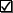 Eileen Day (Reception/Admin)EDDr Chudha (GP)SCShiv Chadha (Clinical Pharmacist)SHCBola Olatunde (CCG)BOBrenda Bartlett (Patient)BBRebecca Clark (Patient) - ChairRCStella O’Brien (Patient) - SecondSORoger Sweet (Patient) RSZena-Marie Sherman (Patient) - SecretaryZSLara Akpojiyovwi (Patient)LAKevin Parkin (Patient)KPKenneth Smith (Patient)KSBrenda Potter (Patient)BPDeirdre Beecher (Patient)DBDavid Smith (Patient)DSIan Parkin (Patient)IPNo.Item1     Welcome & ApologiesAs noted above2Minutes of the last meeting agreed as accurate. Copies emailed and given to group.3No actions from last meeting4Potential MergerDr Chudha spoke to the group re a potential merger with a neighbouring practice, Borough Medical Centre. He explained that this was a consultation exercise at the moment and wanted to notify patients. A business case was in the process of being put forward.The practice wanted to stay on same site and had the potential for expansion if given the go ahead by the council. Staff had been consulted about staying on site as the location was good for all transport links.The merger made sense as it would increase the practice patient numbers from almost 8,000 to around 12-13,000 patients and secure shared resources as we need male doctors and they need female.KP asked about registering patients who work in the area but don’t live in the area. SC explained that we take them on as “Out of Area” registrations. This means that the surgery will not look after them for home visits only see them whilst they are at work.5Clinical PharmacistShiv Chadha introduced himself as the new clinical pharmacist based at Blackfriars 2 days a week on a Tuesday and Friday. He explained his role which is to help with the following:Long-term conditions – he can discuss the medicines you’re taking to make sure they are working for you. He can also help you with lifestyle changes to help you manage your condition.Experiencing side effects – You and Shiv can discuss this and work together to find a solution, such as changing your medicine or the dosage.Reviewing your medications – He can review all your medicines, discuss how they are working for you and carry out health checks, such as taking your blood pressure.After a stay in hospital – He can help explain any changes to your medication whilst you were in hospital and ensure you get the maximum benefit from these medicines.Common illnesses – if you are suffering from a common illness such as a cold, hay fever, diarrhoea or an eye infection, you may see the clinical pharmacist instead of a GP.KP asked if SHC could access medical records and efficacyKS asked if SHC would work with Kalmaks chemist.6      PCN – Primary Care Navigator     Shiv Chadha explained that both he and Sophia (HCA) at the practice are both Primary           Care Navigators. This means that they can sign-post patients to multiple organisations including charities to help support them:They will be using the SAIL (Safe & Independent Living) referral form which applies to all Southwark residents over the age of 50. Lambeth as an equivalent form.SAIL is a quick and easy way to access a wide range of services to support vulnerable Southwark residents over the age of 50 to live safe and independent lives. Examples of support that can be accessed include:Free handyperson service -  changing lightbulbs, taking down curtains, decluttering, fixing down carpets and odd jobsFire prevention – free smoke alarms and home fire safety checksSocial isolation – access to clubs, groups, befriending, activities and services provided by the voluntary sectorLiving conditions – Occupational therapy, advice around housing issuesFinancial inclusion – benefits checks and moreIn addition residents can access pendant alarms, telecare, support for carers, Alzheimer’s Society Southwark, support for people with visual impairments, safer neighbourhood teams and trading standards7     NAPP Bulletin     GW printed the latest NAPP bulletin and was given to PPG members.     The E-bulletin for February was distributed to the group. All previous bulletins can     be found at the following website:  http://www.napp.org.uk/latestebulletins.html8Patient feedbackFFT in Sept=  responses; 64 extremely likely; 33 likely; 2 neither likely or unlikely, 2 Unlikely,  2 extremely unlikely,  2 Don’t knowFFT in October =  responses; 64 extremely likely; 30 likely;  1 neither likely or  unlikely, 3  extremely unlikely, 3 Unlikely, 0  don’t knowFFT in Nov=  responses; 66 extremely likely; 25 likely;  5 neither likely or unlikely,   5                           extremely unlikely,  3 Unlikely, 0 don’t know9Commissioning UpdateIP had attended the last Locality meeting on behalf of the practice.10     Flu Update & Any other business   GW informed the group that the practice was now in full swing of giving flu jabs.     >65 – 67% as at today. 